Plan Pracy klasy 8mOd 15.11.2021 – 19.11.2021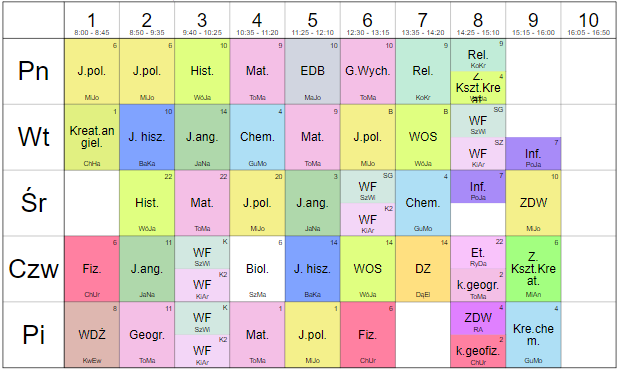 Zajęcia on-line na platformie   – link w terminarzu MS TeamsZajęcia dodatkowe:PrzedmiotyZakres treści na okres od 15.11.2021 – 19.11.2021Sposób pracy Zasady ocenianiaJ. polski1.Temat: Młodzieńczy marsz ku doskonałości? Z. Herbert „ Pan Cogito i perła”.- odpowiadanie na pytania do tekstu;- ustalenie funkcji słownictwa zastosowanego w tekście;- interpretacja tytułu;2-3. Temat: Utrwalenie wiadomości i umiejętności poznanych w rozdziale „U źródeł filozofii”.- ćwiczenia utrwalające wiedzę;4. Temat: Co potrafię przed egzaminem?Ćwiczenia do tekstu Jonasza Kofty „Kiedy się dziwić przestanę”.5.Temat: Wartości i wybory. Wprowadzenie do tematyki rozdziału.- Redagowanie notatki na zadany temat;-Określanie problematyki utworu;Podręcznik str. 94-95.2.-3. Podręcznik str. 99-101.4. Podręcznik str.102-103.5. Podręcznik str.105.Oceniana aktywność na lekcji wg zasad wzo i pzo.Praca dodatkowa do tematu nr 5 dla chętnych:Lapbook „Bohaterowie literaccy i ich ważne życiowe wybory”.J. angielskiTemat: A conclusion to an essay. Pisanie zakończenia rozprawki.Temat: The things we share. Kultura - zwyczaje i przesądy.Temat: Discussing culture. Wydarzenia kulturalne i osoby z nimi związane.Praca z podręcznikiem str. 30-34Aktywność na lekcji Wykonanie zadań z podręcznikaHistoriaTemat: Władze polskie na uchodźstwie x2Powstanie polskiego rządu na emigracjiArmia Polska na ZachodziePolacy na frontach II wojny światowejRelacje polsko-sowieckieArmia Andersa w ZSRSSprawa katyńskaŚmierć generała SikorskiegoLekcja on-line - praca na podstawie podręcznika, prezentacji multimedialnej oraz kart pracy umieszczonych na platformie Microsoft Teams.Aktywność na lekcji. Potwierdzenie wykonania pracy domowej – terminowe przesyłanie wykonanych kart bezpośrednio przez zakładkę zadania na platformie Teams - oceniania zgodnie z PSO.WOSTemat: Katalog praw człowieka- Wyjaśnienie pojęć: prawa i wolności, kategorie praw człowieka (prawa i wolności: osobiste, polityczne, ekonomiczne, socjalne, kulturalne), generacje praw człowieka.-Przedstawienie: poszczególnych kategorii praw człowieka, wolności oraz praw człowieka zagwarantowanych w Konstytucji RP, zasad ograniczania praw i wolności człowieka w państwie demokratycznym, generacji praw człowieka, związku praw i wolności politycznych zagwarantowanych w Konstytucji RP z funkcjonowaniem demokracji.Temat: Ochrona praw człowieka-Wyjaśnienie pojęć: Rzecznik Praw Obywatelskich, Rzecznik Praw Dziecka.-Przedstawienie: przyczyn łamania praw człowieka, uprawnień i zadań Rzecznika Praw Obywatelskich, kompetencji i działań Rzecznika Praw Dziecka, wybranych organizacji pozarządowych działających na rzecz ochrony praw człowieka, przykładowych inicjatyw organizacji pozarządowych na rzecz ochrony praw człowieka w Polsce i na świecie.Lekcja online- praca na podstawie podręcznika.Praca z podręcznikiem i zeszytem przedmiotowym.Lekcja online- praca na podstawie podręcznika.Praca z podręcznikiem i zeszytem przedmiotowym.Aktywność na lekcji. Aktywność na lekcji. MatematykaTemat: Trójkąty o kątach 90, 45, 45 oraz 90, 30, 60.Uczeń:zna zależności między bokami i kątami trójkąta o kątach 900, 450, 450 oraz 900, 300, 600 umie wskazać trójkąt prostokątny o kątach 900, 450, 450 oraz 900, 300, 600 umie rozwiązać trójkąt prostokątny o kątach 900, 450, 450 oraz 900, 300, 600 umie rozwiązać zadania tekstowewykorzystujące zależności między bokami i kątami trójkąta o kątach 900, 450, 450 oraz 900, 300, 600Temat: Odcinki w układzie współrzędnych.umie odczytać odległość między dwoma punktami o równych odciętych lub rzędnych umie wyznaczyć odległość między dwoma punktami, których współrzędne wyrażone są liczbami całkowitymi umie wyznaczyć środek odcinkaPraca z podręcznikiem - rozwiązywanie zadań w trakcie lekcji on-line na platformie Teams. Praca indywidualna uczniów z zeszytem ćwiczeń.Wykonywane zadania online oceniane na plusy w ramach aktywności lekcyjnej (zgromadzenie pięciu plusów oznacza otrzymanie oceny bdb z aktywności) - kategoria aktywność.GeografiaTemat: Indie – państwo kontrastów społecznych i gospodarczych.położenie Indii i cechy środowiska geograficznegoproblemy demograficznenajwiększe aglomeracjeprzyczyny powstawania slamsów zróżnicowanie życia ludnościzróżnicowanie społeczne ‒ system kastowystruktury etniczna, językowa i religijnakontrasty indyjskiej edukacjicechy gospodarki Indiirolnictwo Indiiindyjska Dolina Krzemowaznaczenie przemysłu IndiiTemat: Bliski Wschód – kultura i gospodarka. położenie krajów Bliskiego Wschodupaństwa leżące na terenie Bliskiego Wschoduwarunki naturalneludność i zróżnicowanie religijne regionuwpływ religii na życie muzułmanówzasoby ropy naftowej na Bliskim Wschodzieprodukcja wyrobów z ropy naftowej i jej znaczenieropa naftowa a rozwój ekonomiczny regionukonflikty zbrojne i terroryzm na Bliskim Wschodzieskutki konfliktów zbrojnychPraca z podręcznikiem i zeszytem przedmiotowym. Praca na podstawie prezentacji multimedialnej w trakcie lekcji on-line. Materiały dodatkowe zamieszczone na platformie https://tiny.pl/9cjlx oraz https://tiny.pl/9cjlt  - uzupełnienie treści z lekcji. Wykonywane przez uczniów zadania oceniane będą na plusy (pięć plusów to ocena bardzo dobra z aktywności) lub ocenę cząstkową. Aktywność na lekcji (+).BiologiaTemat: Dziedziczenie grup krwimechanizm dziedziczenia grup krwi 
i czynnika Rhkonflikt serologicznywpływ środowiska na cechy organizmuW czasie lekcji on-line:wyjaśnienie mechanizmu dziedziczenia grup krwi (układ AB0)interpretacja symboli stosowanych 
w krzyżówkach ilustrujących dziedziczenie grup krwiomówienie dziedziczenia czynnika Rhzaprezentowanie mechanizmu możliwości wystąpienia konfliktu serologicznegowskazanie wpływu środowiska 
na kształtowanie się cech osobniczychSamodzielna praca:rozwiązywanie krzyżówek genetycznych przedstawiających dziedziczenie grup krwi i czynnika Rhwyszukiwanie w różnych źródłach informacji dotyczących dziedziczenia cech zależnych od wielu genów oraz 
od wpływu środowiskaKartkówka w wersji on-line (uczniowie w trakcie sprawdzianu mają włączone kamerki)Aktywność na lekcji ChemiaTemat 1:  Reakcje zobojętniania cz. 2. Uczeń wyjaśnia, na czym polega reakcja zobojętniania planuje doświadczalne przeprowadzenie reakcji zobojętniania wyjaśnia przebieg reakcji zobojętniania (np. HCl + NaOH) zapisuje cząsteczkowo i jonowo równania reakcji zobojętniania wskazuje różnice między cząsteczkowym i jonowym zapisem równania reakcji zobojętniania wyjaśnia rolę wskaźnika w reakcji zobojętniania Temat 2:  Dysocjacja soli. Uczeń wyjaśnia, na czym polega dysocjacja jonowa (elektrolityczna) soli podaje przykłady soli, które ulegają dysocjacji jonowej (na podstawie analizy tabeli rozpuszczalności soli w wodzie) zapisuje równania reakcji dysocjacji jonowej (elektrolitycznej) wybranych soli analizuje tabelę rozpuszczalności soli w wodzie Lekcja on-line na platformie MS Teams.Ocena zadań domowych i odpowiedzi ustnych. Ocena sprawdzianu.FizykaJęzyk hiszpańskiEDBTemat: Wypadki i katastrofy komunikacyjne. Uwolnienie niebezpiecznych substancji chemicznych. - uczeń wymienia główne przyczyny wypadkówKomunikacyjnych;• opisuje zagrożenia towarzyszące tym wypadkom;• wymienia czynności, które należy wykonać, abyocenić sytuację na miejscu zdarzenia i stosuje tęwiedzę w praktyce;• omawia sposoby zapewnienia bezpieczeństwaposzkodowanym, ratownikowi, osobompostronnym i w miejscu zdarzenia;• omawia podstawowe zasady postępowaniaratownika w miejscu zdarzenia (wypadekkomunikacyjny);• opisuje zasady kodowania informacji na tablicachADR;• opisuje zasady zachowania się po uwolnieniusubstancji toksycznych-Lekcje on-line na platformie MS Teams-Praca z prezentacjami multimedialnymi przygotowanymi przez nauczyciela-Praca z podręcznikiem-Aktywność w trakcie zajęć oceniana w ramach plusów-Ocenianie zgodnie z zasadami Przedmiotowego Systemu OcenianiaInformatykaWDŻTemat: Seksualność człowiekaLekcja on-line na platformie MS TeamsOdesłanie karty pracyDoradztwo zawodoweTemat: Nowe zawody wokół nasLekcja on line MSTeams. Prezentacja nauczyciela. Praca w grupach.Aktywność na zajęciach.Wf dziewczętaTemat: Poznajemy nowe metody kształtowania zdolności motorycznych.
Temat: Poznajemy przyczyny anoreksji i zasady zapobiegania otyłości.
Temat: Doskonalenie umiejętności kształtowania równowagi z wykorzystaniem różnych przyborów.
Temat: Poznajemy różne systemy ćwiczeń fizycznych - pilates.Lekcja w formie online.Oceniana będzie aktywność podczas zajęć wg sposobów omówionych podczas lekcji.Wf chłopcyTematy:Poznajemy negatywny wpływ substancji sterydowych na zdrowie człowieka.Poznajemy zagrożenia wynikające z używania substancji psychoaktywnych.Doskonalimy ćwiczenia korygujące postawę ciała.Poznajemy przyczyny anoreksji i zasady zapobiegania otyłości.Lekcja on-line w MS Teams.Za włączoną kamerę podczas zajęć uczeń otrzymuje +Godzina wychowawczaTemat: Jak zwiększyć swoje szanse  
na rynku pracy?  Czy w przyszłości wystarczy mieć jeden zawód?Pogadanka na lekcji on-line, omówienie spraw klasowych. Aktywność uczniów jako część składowa oceny z zachowania.ReligiaEtykaTemat: Trzy reguły przyjaźni.Lekcja online- praca na podstawie prezentacji multimedialnej oraz kart pracy umieszczonych na platformie Microsoft Teams.Ocenianie zgodnie
z zasadami PSO. 
Aktywność w trakcie zajęćPrzedmiot Zakres treści na okres od 15.11.2021 – 19.11.2021Sposób pracy  Zasady oceniania  ZDW język polski Temat: Zdania złożone podrzędnie – ćwiczenia utrwalające.Ćwiczenia online i karty pracy.Pochwała, ocenianie kształtujące.